        Siirt Belediye Meclisi, 5393 Sayılı Belediye Kanununun 31, 45 ve 46 sayılı Maddeleri gereğince aşağıdaki gündem maddelerini görüşmek üzere 03 Ocak 2022 Pazartesi günü saat: 10:00’da Başkanlık Makam Odasında toplanacaktır. 
       Söz konusu gündem maddelerinin Meclis toplantı tarihine kadar ilan panosuna asılmasını ve Belediyemiz resmi internet sitesinde yayınlanmasını, ayrıca bu konuda düzenlenecek ilan tutanağının 13.01.2022 tarihine kadar gönderilmesi arz ederim.
         GÜNDEM:        
  YOKLAMA, BELEDİYE BAŞKANININ MECLİS AÇILIŞ KONUŞMASI, BİR EVVELKİ MECLİS TOPLANTI ZAPTININ TASDİKİ, ZABITA VE İTFAİYE PERSONELLERE 2022 YILI İÇİN ÖDENECEK MESAİ ÜCRETİNİN BELİRLENMESİ, ÇALIŞTIRILAN SÖZLEŞMELİ PERSONELLERİN ÜCRETİNİN TESPİTİ, KOMİSYONUNLARA ÜYE SEÇİMİ, SEBZE VE MEYVE HALİ ARAÇ OTOPARK GİRİŞ - ÇIKIŞ ÜCRET TARİFESİNİN BELİRLENMESİ, HAL MÜDÜRLÜĞÜNDE FAALİYET GÖSTEREN İŞ YERLERİNDEN ALINACAK TEMİNAT MİKTARININ BELİRLENMESİ, ŞEHİR İÇİ TAKSİ ÜCRET TARİFELERİNİN BELİRLENMESİ, İMAR MÜDÜRLÜĞÜ İŞ VE İŞLEMLERİNE AİT 2022 YILINA AİT TARİFE ÜCRETLERİNİN BELİRLENMESİ, İMAR KOMİSYON RAPORUNUN TASDİKİ, ŞUBAT 2022 MECLİS TOPLANTI GÜNÜNÜN TESPİTİ.T.C.
SİİRT BELEDİYE BAŞKANLIĞI
Yazı İşleri MüdürlüğüSayı    :Z-32862074-105.02-2406230.12.2021Konu  :Meclis GündemiBASIN YAYIN VE HALKLA İLİŞKİLER MÜDÜRLÜĞÜNEVadullah DİLDİRİM
Müdür V.



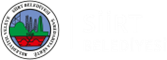 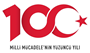 